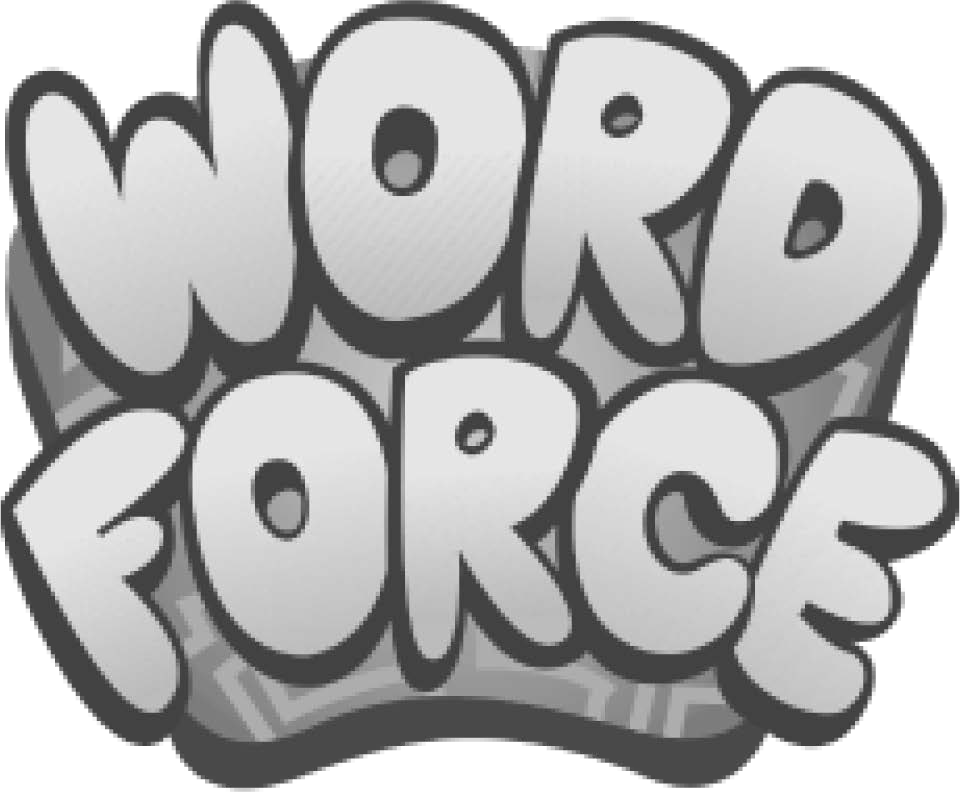 LIBRARY NAME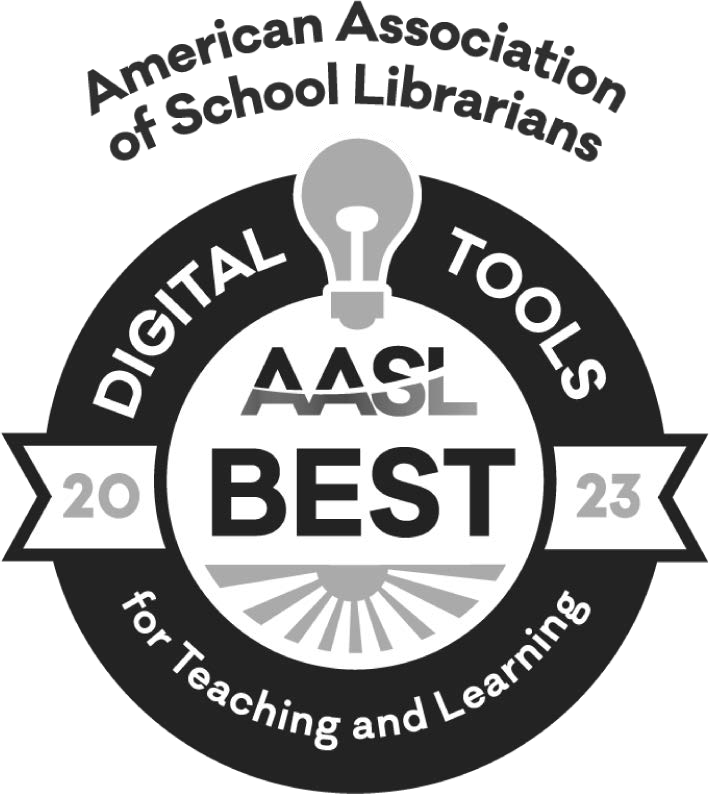 ADDRESSCITY, STATE, ZIP DATEDear Parent and/or Guardian,I am excited to share WORD Force Reading Adventures with you! Powered by EVERFI, WORD Force Reading Adventures is a free game-based mobile application that teaches children foundational literacy skills. In May, WORD Force was named a 2023 Best Digital Tool for Teaching & Learning by the American Association of School Librarians.In WORD Force Reading Adventures, your child will assume the role of commander, leading a group of dynamic superheroes through 15 interactive games that build skills for beginning reading, including:Phonological awareness (rhyme awareness, onset-rime awareness, phonemic awareness)Letter-sound/letter name matchingWord building/SpellingVocabulary, including high-frequency wordsReading comprehension(LIBRARY NAME) hopes that this resource is helpful as your family continues their summer reading journey.To learn more about WORD Force Reading Adventures head to https:// wordforce.everfi.com/, scan the QR code below, or simply search "WORD Force" in the Apple App Store or Google Play Store on your family's mobile devices.Best Regards,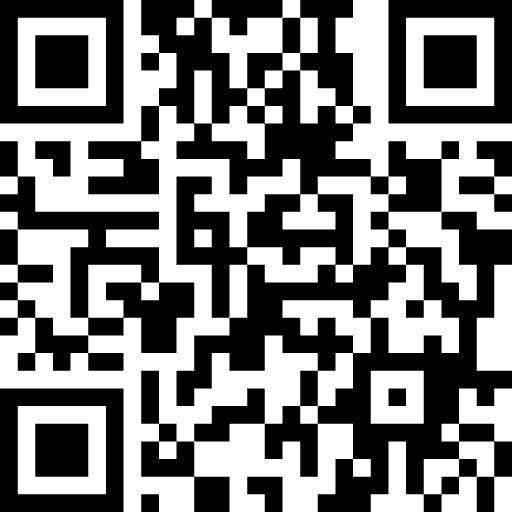 LIBRARY POINT-OF-CONTACT, LIBRARY NAME